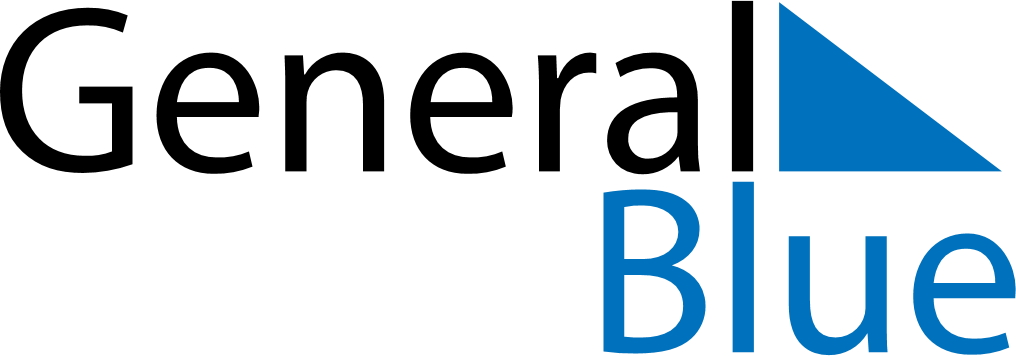 March 2020March 2020March 2020Cocos IslandsCocos IslandsSUNMONTUEWEDTHUFRISAT123456789101112131415161718192021Labour Day22232425262728293031